4.05.2020 r.- DZIEŃ STRAŻAKA 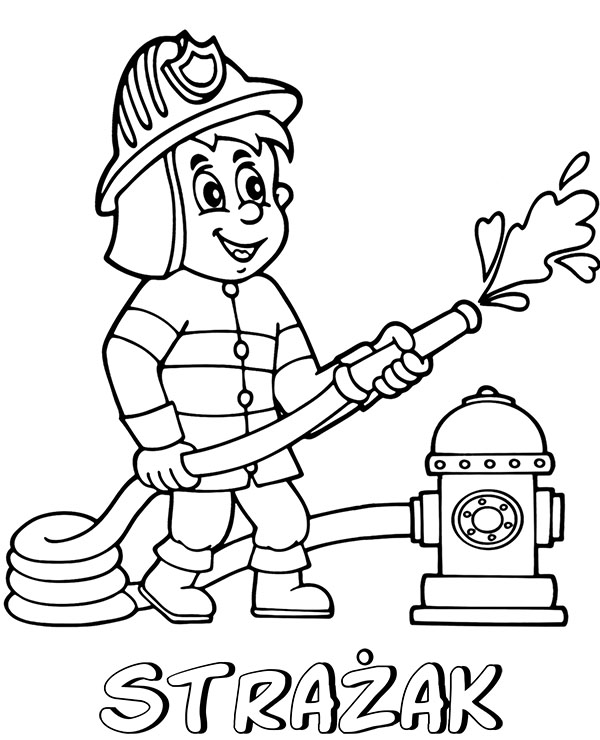 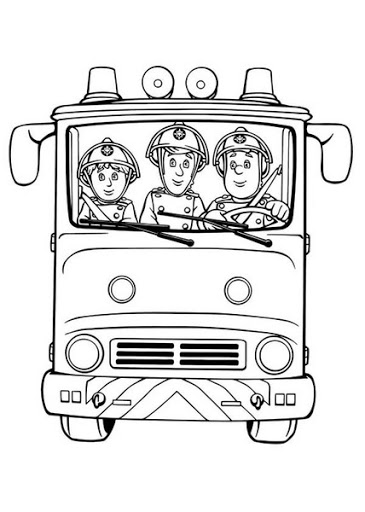 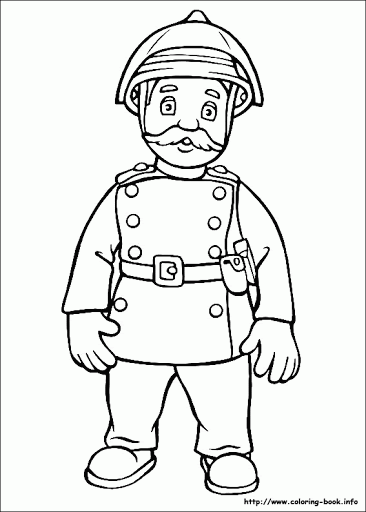 